Приложение № 5к Регламенту технологического присоединенияДата возврата договора ____.____.20____г.                                                       № п/п _______________.Договор получил _____________________        ____________________        ____________________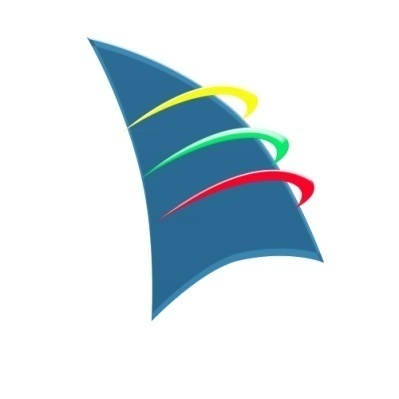                                                            (должность)                                           (подпись)                                                 (Ф.И.О.)- - - - - - - - - - - - - - - - - - - - - - - - - - - - - - - - - - - - - - - - - - - - - - - - - - - - - - - - - - - - - - - - - - - - - - - - - - - - - - - - - ДОГОВОР № ___показания услуг на оформление технической документациив отношении ранее присоединенных энергопринимающих устройствк электрическим сетям АО «Ульяновская сетевая компания»г. Ульяновск __.__.20__г.Акционерное общество «Ульяновская сетевая компания», именуемое в дальнейшем Сетевой организацией, в лице Начальника управления транспорта электроэнергии Самойлова Игоря Геннадьевича, действующего на основании Доверенности №__ от __________________, с одной стороны, и ______________________________________________ , именуемое в дальнейшем Заявитель, в лице ___________________________ , действующего на основании _________ , с другой стороны, вместе именуемые Стороны, заключили настоящий договор (далее – договор) о нижеследующем:1. Предмет договора1.1.По настоящему договору Сетевая организация принимает на себя обязательства по оформлению технической документации (акта об осуществлении технологического при-соединения) в отношении ранее присоединенного энергопринимающего устройства (далее – техническая документация в отношении ранее присоединенного энергопринимающего устройства) _______________________(далее – Объект), расположенного по адресу: ___________________________________________.1.2. Заявитель обязуется оплатить указанную услугу в соответствии с условиями настоящего Договора.2. обязанности Сторон2.1. Сетевая организация обязуется оформить техническую документацию в отношении ранее присоединенных энергопринимающих устройств.2.2. Заявитель обязуется надлежащим образом выполнить указанные в разделе 3 Договора обязательства по оплате услуг по оформлению технической документации.3. ЦЕНА ДОГОВОРА и ПОРЯДОК РАСЧЕТОВ3.1. Стоимость услуги по договору определяется размером платы, установленной Приказом АО «УСК» от 08.10.2009г. № 75, и составляет 1 000 руб. 00 коп. (Одна тысяча рублей 00 копеек), в т.ч. НДС 20% в сумме 166 руб. 67 коп. (Сто шестьдесят шесть рублей шестьдесят семь копеек).3.2. Заявитель вносит плату за услугу по оформлению технической документации в отношении ранее присоединенных энергопринимающих устройств в течение 10 дней с даты заключения договора.3.3. Техническая документация в отношении ранее присоединенных энергопринимающих устройств выдается Заявителю по факту оплаты на расчетный счет предприятия.4. СРОК ДЕЙСТВИЯ НАСТОЯЩЕГО ДОГОВОРА4.1. Настоящий договор вступает в силу с даты представления Исполнителю подписанного Сторонами и скрепленного печатями договора и действует до момента исполнения Сторонами своих обязательств в полном объеме.5. ПРОЧИЕ УСЛОВИЯ5.1. Ответственность сторон, не предусмотренная настоящим договором, регулируется действующим законодательством Российской Федерации.5.2. Споры и разногласия сторон решаются путем переговоров, предъявления претензий и в Арбитражном суде Ульяновской области.5.3. Срок рассмотрения претензий устанавливается в 10 (десять) дней с даты ее получения Стороной.6. Юридические адреса, реквизиты и подписи Сторон«Сетевая организация»:АО «Ульяновская сетевая компания»«Заявитель»:________________________________Начальник управления транспорта электроэнергии АО «УСК»____________________ И.Г. Самойлов___________________ / ____________ /